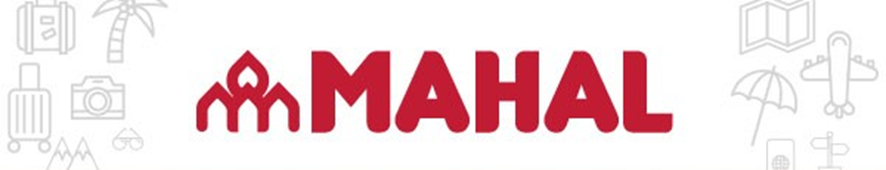 INGLÉS Y SPORTS EN RADLEY - OXFORDENGLISH + SPORTS7 de julio 202415 díasITINERARIODÍA 7   ROSARIO - BUENOS AIRES. Traslado desde Rosario a Ezeiza para embarcar en el vuelo con destino a DÍA 8   LONDRES - RADLEY. Arribo. Traslado a Radley College en Oxford. Alojamiento con pensión completa.DÍA 9 al 19 RADLEY. Reconocimiento de las instalaciones del College donde nos alojaremos durante 12 noches con pensión completa. Se dictarán clases de inglés orientadas al deporte, promoviendo el aprendizaje del idioma en un ambiente interactivo y productivo. Contaran con profesores calificados de habla inglesa que viven en el lugar y fomentarán el idioma durante toda la estadía, infundiendo el aprendizaje con proyectos, debates y actividades basados en el deporte. Además tendrán entrenadores experimentados, incluyendo ex jugadores internacionales, que tendrán participación durante todo el campamento, con quienes trabajaran todos los aspectos del juego en sesiones de entrenamiento de mañana y tarde. Teniendo la posibilidad, en caso de que surja la oportunidad de jugar partidos contra equipos ingleses locales y conocer a jóvenes jugadores británicos. Realizarán excursiones que los llevarán a conocer los principales atractivos de la ciudad de Oxford y Londres.  Esta experiencia tendrá como resultado que los jugadores ganen confianza dentro del deporte y el idioma mientras que hacen nuevos amigos y viven una aventura maravillosa, adquiriendo una visión de vida al más alto nivel del juego. Cada jugador recibirá al final de la estadía una revisión de entrenamiento individual, un certificado e informe escrito de su profesor con consejos sobre cómo seguir mejorando su inglés de regreso a casa. DÍA 20 RADLEY – AEROPUERTO HEATHROW. Desayuno y nos dirigiremos al aeropuerto para tomar el vuelo con destino final a Buenos Aires. DÍA 21  BUENOS AIRES - ROSARIO. Llegada a Ezeiza, traslado a Rosario. – Fin de los Servicios. NUESTROS SERVICIOSTraslado desde Rosario a Ezeiza, ida y vuelta.Aéreo internacional BUENOS AIRES/LONDRES/BUENOS AIRES, con escala en Madrid.Alojamiento durante 12 noches en Radley College con pensión completa, en habitaciones mayormente individuales con baños compartidos. 13 horas semanales de lecciones de idioma inglés.24 horas a la semana de entrenamiento, juegos y talleres.Programas de actividades nocturnas y salón de jugadores.Excursión a Oxford y Londres.  Paquete de regalo exclusivo de Nike.Revisión y certificado de coaching individual + informe en inglés. Asistencia al viajero por 15 días.Coordinación de Mahal tour Operator.FOOTBALL	Precio por persona 			USD 9.500.-	TAX/IVA					USD 1.170.-	Total por persona			USD10.670.-HOCKEY 	Precio por persona 			USD 8.800.-	TAX/IVA					USD 1.170.-	Total por persona			USD 9.970.-TENNIS	Precio por persona 			USD  8.890.-	TAX/IVA					USD  1.170.-	Total por persona			USD10.160.-BASKETBALL	Precio por persona 			USD  8.840.-	TAX/IVA					USD  1.170.-	Total por persona			USD 10.010.-